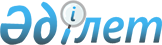 О внесении изменений в решение Мунайлинского районного маслихата от 25 января 2019 года № 36/375 "О бюджете сел, сельских округов на 2019-2021 годы"Решение Мунайлинского районного маслихата Мангистауской области от 28 ноября 2019 года № 47/446. Зарегистрировано Департаментом юстиции Мангистауской области 9 декабря 2019 года № 4050
      В соответствии с Бюджетным кодексом Республики Казахстан от 4 декабря 2008 года, Законом Республики Казахстан от 23 января 2001 года "О местном государственном управлении и самоуправлении в Республике Казахстан" и решением Мунайлинского районного маслихата от 12 ноября 2019 года № 46/442 "О внесении изменений в решение Мунайлинского районного маслихата от 14 января 2019 года № 35/371 "О районном бюджете на 2019-2021 годы" (зарегистрировано в Реестре государственной регистрации нормативных правовых актов за № 4023), Мунайлинский районный маслихат РЕШИЛ:
      1. Внести в решение Мунайлинского районного маслихата от 25 января 2019 года № 36/375 "О бюджете сел, сельских округов на 2019-2021 годы" (зарегистрировано в Реестре государственной регистрации нормативных правовых актов за № 3800, опубликовано 31 января 2019 года в Эталонном контрольном банке нормативных правовых актов Республики Казахстан) следующие изменения:
      в заголовок указанного решения на государственном языке внесено изменение, текст на русском языке не изменяется;
      пункт 1 изложить в новой редакции:
      "1. Утвердить бюджеты сел, сельских округов на 2019-2021 годы согласно приложениям 1, 2, 3, 4, 5, 6, 7, 8, 9, 10, 11, 12, 13, 14, 15, 16, 17, 18, 19, 20 и 21 соответственно, в том числе на 2019 год в следующих объемах:
      1) доходы – 3 584 183,2 тысяч тенге, в том числе по:
      налоговым поступлениям – 426 714,5 тысяч тенге;
      неналоговым поступлениям – 76,0 тысяч тенге;
      поступлениям от продажи основного капитала – 0 тенге; 
      поступлениям трансфертов – 3 157 392,7 тысяч тенге;
      2) затраты – 3 589 983,4 тысяч тенге;
      3) чистое бюджетное кредитование – 0 тенге;
      бюджетные кредиты – 0 тенге;
      погашение бюджетных кредитов – 0 тенге;
      4) сальдо по операциям с финансовыми активами – 0 тенге;
      приобретение финансовых активов – 0 тенге;
      поступления от продажи финансовых активов государства – 0 тенге;
      5) дефицит (профицит) бюджета – -5 800,2 тысяч тенге;
      6) финансирование дефицита (использование профицита) бюджета – 5 800,2 тысяч тенге;
      поступление займов – 0 тенге;
      погашение займов – 0 тенге;
      используемые остатки бюджетных средств – 5 800,2 тысяч тенге.";
      пункт 2 изложить в новой редакции:
      "2. Учесть, что из районного бюджета в бюджеты сел, сельских округов на 2019 год выделена субвенция в сумме 2 643 094,7 тысяч тенге, в том числе:
      сельскому округу Атамекен – 390 900,7 тысяч тенге;
      cельскому округу Баскудык - 451 512,4 тысяч тенге;
      cельскому округу Батыр – 263 185,7 тысяч тенге;
      cеле Баянды – 185 400,1 тысяч тенге;
      cельскому округу Даулет – 198 778,1 тысяч тенге;
      cельскому округу Кызылтобе – 446 774,7 тысяч тенге;
      cеле Мангистау – 706 543,0 тысяч тенге.";
      приложения 1, 2 3, 4, 5, 6 и 7 к указанному решению изложить в новой редакции согласно приложениям 1, 2, 3, 4, 5, 6 и 7 к настоящему решению.
      2. Контроль за исполнением настоящего решения возложить на бюджетную комиссию Мунайлинского района (председатель комиссии Н. Жолбаев).
      3. Государственному учреждению "Аппарат Мунайлинского районного маслихата" (руководитель аппарата А. Жанбуршина) обеспечить государственную регистрацию настоящего решения в органах юстиции, его официальное опубликование в Эталонном контрольном банке нормативных правовых актов Республики Казахстан и средствах массовой информации.
      4. Настоящее решение вводится в действия с 1 января 2019 года. Бюджет сельского округа Атамекен на 2019 год Бюджет сельского округа Баскудык на 2019 год Бюджет сельского округа Батыр на 2019 год Бюджет села Баянды на 2019 год Бюджет сельского округа Даулет на 2019 год Бюджет сельского округа Кызылтобе на 2019 год Бюджет села Мангистау на 2019 год
					© 2012. РГП на ПХВ «Институт законодательства и правовой информации Республики Казахстан» Министерства юстиции Республики Казахстан
				
      Председатель сессии 

Б. Дюсалиев

      Секретарь Мунайлинского районного маслихата 

Б. Назар
Приложение 1к решению Мунайлинского районного маслихатаот 28 ноября 2019 года № 47/446Приложение 1к решению Мунайлинского районногомаслихата от 25 января 2019 года № 36/375
Категория
Категория
Категория
Наименование
Сумма, тысяч тенге
Класс
Класс
Подкласс
1. Доходы
534 483,1
1
Налоговые поступления
83 245,1
01
Подоходный налог
46 000,0
2
Индивидуальный подоходный налог
46 000,0
04
Hалоги на собственность
37 245,1
1
Hалоги на имущество
2 100,0
3
Земельный налог
1 048,1
4
Hалог на транспортные средства
34 097,0
4
Поступления трансфертов
451 238,0
02
Трансферты из вышестоящих органов государственного управления
451 238,0
3
Трансферты из районного (города областного значения) бюджета
451 238,0
Функциональная группа
Функциональная группа
Функциональная группа
Наименование
Сумма, тысяч тенге
Администратор бюджетных программ
Администратор бюджетных программ
Программа
2. Затраты
535 102,0
01
Государственные услуги общего характера
54 468,3
124
Аппарат акима города районного значения, села, поселка, сельского округа
54 468,3
001
Услуги по обеспечению деятельности акима города районного значения, села, поселка, сельского округа
54 054,3
022
Капитальные расходы государственного органа
414,0
04
Образование
399 266,1
124
Аппарат акима города районного значения, села, поселка, сельского округа
399 266,1
004
Дошкольное воспитание и обучение и организация медицинского обслуживания в организациях дошкольного воспитания и обучения
370 795,5
005
Организация бесплатного подвоза учащихся до ближайшей школы и обратно в сельской местности
28 470,6
07
Жилищно-коммунальное хозяйство
81 367,6
124
Аппарат акима города районного значения, села, поселка, сельского округа
81 367,6
008
Освещение улиц в населенных пунктах
41 606,1
009
Обеспечение санитарии населенных пунктов
26 928,0
011
Благоустройство и озеленение населенных пунктов
12 833,5
3. Чистое бюджетное кредитование
0,0
Бюджетные кредиты
0,0
Погашение бюджетных кредитов
0,0
4. Сальдо по операциям с финансовыми активами
0,0
Приобретение финансовых активов
0,0
Поступления от продажи финансовых активов государства
0,0
5. Дефицит (профицит) бюджета
-618,9
6. Финансирование дефицита (использование профицита) бюджета
618,9
Поступление займов
0,0
Погашение займов
0,0
8
Используемые остатки бюджетных средств
618,9
01
Остатки бюджетных средств
618,9
1
Свободные остатки бюджетных средств
618,9Приложение 2к решению Мунайлинского районногомаслихата от 28 ноября 2019 года № 47/446Приложение 2к решению Мунайлинского районного маслихатаот 25 января 2019 года № 36/375
Категория
Категория
Категория
Наименование
Сумма, тысяч тенге
Класс
Класс
Наименование
Сумма, тысяч тенге
Подкласс
Наименование
Сумма, тысяч тенге
1. Доходы
670 594,6
1
Налоговые поступления
82 763,0
01
Подоходный налог
47 500,0
2
Индивидуальный подоходный налог
47 500,0
04
Hалоги на собственность
35 263,0
1
Hалоги на имущество
1 800,0
3
Земельный налог
1 104,0
4
Hалог на транспортные средства
32 359,0
4
Поступления трансфертов
587 831,6
02
Трансферты из вышестоящих органов государственного управления
587 831,6
3
Трансферты из районного (города областного значения) бюджета
587 831,6
Функциональная группа
Функциональная группа
Функциональная группа
Наименование
Сумма, тысяч тенге
Администратор бюджетных программ
Администратор бюджетных программ
Наименование
Сумма, тысяч тенге
Программа
Наименование
Сумма, тысяч тенге
2. Затраты
671 473,5
01
Государственные услуги общего характера
52 620,8
124
Аппарат акима города районного значения, села, поселка, сельского округа
52 620,8
001
Услуги по обеспечению деятельности акима города районного значения, села, поселка, сельского округа
52 003,5
022
Капитальные расходы государственного органа
617,3
04
Образование
542 021,9
124
Аппарат акима города районного значения, села, поселка, сельского округа
542 021,9
005
Организация бесплатного подвоза учащихся до ближайшей школы и обратно в сельской местности
101 566,9
004
Дошкольное воспитание и обучение и организация медицинского обслуживания в организациях дошкольного воспитания и обучения
440 455,0
07
Жилищно-коммунальное хозяйство
76 027,2
124
Аппарат акима города районного значения, села, поселка, сельского округа
76 027,2
008
Освещение улиц в населенных пунктах
39 306,1
009
Обеспечение санитарии населенных пунктов
24 355,0
011
Благоустройство и озеленение населенных пунктов
12 366,1
08
Культура, спорт, туризм и информационное пространство
803,6
124
Аппарат акима города районного значения, села, поселка, сельского округа
803,6
028
Проведение физкультурно-оздоровительных и спортивных мероприятий на местном уровне
803,6
3. Чистое бюджетное кредитование
0,0
Бюджетные кредиты
0,0
Погашение бюджетных кредитов
0,0
4. Сальдо по операциям с финансовыми активами
0,0
Приобретение финансовых активов
0,0
Поступления от продажи финансовых активов государства
0,0
5. Дефицит (профицит) бюджета
-878,9
6. Финансирование дефицита (использование профицита) бюджета
878,9
Поступление займов
0,0
Погашение займов
0,0
8
Используемые остатки бюджетных средств
878,9
01
Остатки бюджетных средств
878,9
1
Свободные остатки бюджетных средств
878,9Приложение 3к решению Мунайлинского районного маслихатаот 28 ноября 2019 года № 47/446Приложение 3к решению Мунайлинского районного маслихатаот 25 января 2019 года № 36/375
Категория
Категория
Категория
Наименование
Сумма, тысяч тенге
Класс
Класс
Наименование
Сумма, тысяч тенге
Подкласс 
Наименование
Сумма, тысяч тенге
1. Доходы
479 776,1
1
Налоговые поступления
26 129,0
01
Подоходный налог
15 000,0
2
Индивидуальный подоходный налог
15 000,0
04
Hалоги на собственность
11 129,0
1
Hалоги на имущество
1 000,0
3
Земельный налог
1 179,0
4
Hалог на транспортные средства
8 950,0
4
Поступления трансфертов
453 647,1
02
Трансферты из вышестоящих органов государственного управления
453 647,1
3
Трансферты из районного (города областного значения) бюджета
453 647,1
Функциональная группа
Функциональная группа
Функциональная группа
Наименование
Сумма, тысяч тенге
Администратор бюджетных программ
Администратор бюджетных программ
Наименование
Сумма, тысяч тенге
Программа 
Наименование
Сумма, тысяч тенге
2. Затраты
480 191,9
01
Государственные услуги общего характера
43 139,6
124
Аппарат акима города районного значения, села, поселка, сельского округа
43 139,6
001
Услуги по обеспечению деятельности акима города районного значения, села, поселка, сельского округа
42 639,6
022
Капитальные расходы государственного органа
500,0
04
Образование
336 943,0
124
Аппарат акима города районного значения, села, поселка, сельского округа
336 943,0
005
Организация бесплатного подвоза учащихся до ближайшей школы и обратно в сельской местности
224 110,6
004
Дошкольное воспитание и обучение и организация медицинского обслуживания в организациях дошкольного воспитания и обучения
112 832,4
07
Жилищно-коммунальное хозяйство
100 109,3
124
Аппарат акима города районного значения, села, поселка, сельского округа
100 109,3
008
Освещение улиц в населенных пунктах
50 897,2
009
Обеспечение санитарии населенных пунктов
33 162,1
011
Благоустройство и озеленение населенных пунктов
16 050,0
08
Культура, спорт, туризм и информационное пространство
0,0
124
Аппарат акима города районного значения, села, поселка, сельского округа
0,0
028
Проведение физкультурно-оздоровительных и спортивных мероприятий на местном уровне
0,0
3. Чистое бюджетное кредитование
0,0
Бюджетные кредиты
0,0
Погашение бюджетных кредитов
0,0
4. Сальдо по операциям с финансовыми активами
0,0
Приобретение финансовых активов
0,0
Поступления от продажи финансовых активов государства
0,0
5. Дефицит (профицит) бюджета
-415,8
6. Финансирование дефицита (использование профицита) бюджета
415,8
Поступление займов
0,0
Погашение займов
0,0
8
Используемые остатки бюджетных средств
415,8
01
Остатки бюджетных средств
415,8
1
Свободные остатки бюджетных средств
415,8Приложение 4к решению Мунайлинского районного маслихатаот 28 ноября 2019 года № 47/446Приложение 4к решению Мунайлинского районного маслихатаот 25 января 2019 года № 36/375
Категория
Категория
Категория
Наименование
Сумма, тысяч тенге
Класс
Класс
Наименование
Сумма, тысяч тенге
Подкласс
Наименование
Сумма, тысяч тенге
1. Доходы
231 297,9
1
Налоговые поступления
32 819,8
01
Подоходный налог
12 000,0
2
Индивидуальный подоходный налог
12 000,0
04
Hалоги на собственность
20 819,8
1
Hалоги на имущество
680,0
3
Земельный налог
963,8
4
Hалог на транспортные средства
19 176,0
4
Поступления трансфертов
198 478,1
02
Трансферты из вышестоящих органов государственного управления
198 478,1
3
Трансферты из районного (города областного значения) бюджета
198 478,1
Функциональная группа
Функциональная группа
Функциональная группа
Наименование
Сумма, тысяч тенге
Администратор бюджетных программ
Администратор бюджетных программ
Наименование
Сумма, тысяч тенге
Программа
Наименование
Сумма, тысяч тенге
2. Затраты
231 593,0
01
Государственные услуги общего характера
33 960,6
124
Аппарат акима города районного значения, села, поселка, сельского округа
33 960,6
001
Услуги по обеспечению деятельности акима города районного значения, села, поселка, сельского округа
33 486,1
022
Капитальные расходы государственного органа
474,5
04
Образование
137 375,1
124
Аппарат акима города районного значения, села, поселка, сельского округа
137 375,1
004
Дошкольное воспитание и обучение и организация медицинского обслуживания в организациях дошкольного воспитания и обучения
137 375,1
07
Жилищно-коммунальное хозяйство
41 567,3
124
Аппарат акима города районного значения, села, поселка, сельского округа
41 567,3
008
Освещение улиц в населенных пунктах
14 567,3
009
Обеспечение санитарии населенных пунктов
18 000,0
011
Благоустройство и озеленение населенных пунктов
9 000,0
08
Культура, спорт, туризм и информационное пространство
18 690,0
124
Аппарат акима города районного значения, села, поселка, сельского округа
18 690,0
028
Проведение физкультурно-оздоровительных и спортивных мероприятий на местном уровне
590,0
006
Поддержка культурно-досуговой работы на местном уровне
18 100,0
3. Чистое бюджетное кредитование
0,0
Бюджетные кредиты
0,0
погашение бюджетных кредитов
0,0
4. Сальдо по операциям с финансовыми активами
0,0
Приобретение финансовых активов
0,0
Поступления от продажи финансовых активов государства
0,0
5. Дефицит (профицит) бюджета
-295,1
6. Финансирование дефицита (использование профицита) бюджета
295,1
Поступление займов
0,0
Погашение займов
0,0
8
Используемые остатки бюджетных средств
295,1
01
Остатки бюджетных средств
295,1
1
Свободные остатки бюджетных средств
295,1Приложение 5к решению Мунайлинского районного маслихатаот 28 ноября 2019 года № 47/446Приложение 5к решению Мунайлинского районного маслихатаот 25 января 2019 года № 36/375
Категория
Категория
Категория
Наименование
Сумма, тысяч тенге
Класс
Класс
Наименование
Сумма, тысяч тенге
Подкласс
Наименование
Сумма, тысяч тенге
1. Доходы
246 638,9
1
Налоговые поступления
28 594,0
01
Подоходный налог
15 000,0
2
Индивидуальный подоходный налог
15 000,0
04
Hалоги на собственность
13 594,0
1
Hалоги на имущество
561,0
3
Земельный налог
179,0
4
Hалог на транспортные средства
12 854,0
4
Поступления трансфертов
218 044,9
02
Трансферты из вышестоящих органов государственного управления
218 044,9
3
Трансферты из районного (города областного значения) бюджета
218 044,9
Функциональная группа
Функциональная группа
Функциональная группа
Наименование
Сумма, тысяч тенге
Администратор бюджетных программ
Администратор бюджетных программ
Наименование
Сумма, тысяч тенге
Программа
Наименование
Сумма, тысяч тенге
2. Затраты
247 252,8
01
Государственные услуги общего характера
42 807,0
124
Аппарат акима города районного значения, села, поселка, сельского округа
42 807,0
001
Услуги по обеспечению деятельности акима города районного значения, села, поселка, сельского округа
42 329,5
022
Капитальные расходы государственного органа
477,5
04
Образование
143 187,4
124
Аппарат акима города районного значения, села, поселка, сельского округа
143 187,4
005
Организация бесплатного подвоза учащихся до ближайшей школы и обратно в сельской местности
10 396,5
004
Дошкольное воспитание и обучение и организация медицинского обслуживания в организациях дошкольного воспитания и обучения
132 790,9
07
Жилищно-коммунальное хозяйство
60 398,4
124
Аппарат акима города районного значения, села, поселка, сельского округа
60 398,4
008
Освещение улиц в населенных пунктах
30 076,0
009
Обеспечение санитарии населенных пунктов
21 333,3
011
Благоустройство и озеленение населенных пунктов
8 989,1
08
Культура, спорт, туризм и информационное пространство
860,0
124
Аппарат акима города районного значения, села, поселка, сельского округа
860,0
028
Проведение физкультурно-оздоровительных и спортивных мероприятий на местном уровне
860,0
3. Чистое бюджетное кредитование
0,0
Бюджетные кредиты
0,0
Погашение бюджетных кредитов
0,0
4. Сальдо по операциям с финансовыми активами
0,0
Приобретение финансовых активов
0,0
Поступления от продажи финансовых активов государства
0,0
5. Дефицит (профицит) бюджета
-613,9
6. Финансирование дефицита (использование профицита) бюджета
613,9
Поступление займов
0,0
Погашение займов
0,0
8
Используемые остатки бюджетных средств
613,9
01
Остатки бюджетных средств
613,9
1
Свободные остатки бюджетных средств
613,9Приложение 6к решению Мунайлинского районного маслихатаот 28 ноября 2019 года № 47/446Приложение 6к решению Мунайлинского районного маслихатаот 25 января 2019 года № 36/375
Категория
Категория
Категория
Наименование
Сумма, тысяч тенге
Класс
Класс
Наименование
Сумма, тысяч тенге
Подкласс
Наименование
Сумма, тысяч тенге
1. Доходы
544 636,7
1
Налоговые поступления
65 130,6
01
Подоходный налог
30 493,0
2
Индивидуальный подоходный налог
30 493,0
04
Hалоги на собственность
34 637,6
1
Hалоги на имущество
1 194,0
3
Земельный налог
1 883,6
4
Hалог на транспортные средства
31 560,0
2
Неналоговые поступления
76,0
01
Доходы от государственной собственности
76,0
5
Доходы от аренды имущества, находящегося в государственной собственности
76,0
4
Поступления трансфертов
479 430,1
02
Трансферты из вышестоящих органов государственного управления
479 430,1
3
Трансферты из районного (города областного значения) бюджета
479 430,1
Функциональная группа
Функциональная группа
Функциональная группа
Наименование
Сумма, тысяч тенге
Администратор бюджетных программ
Администратор бюджетных программ
Наименование
Сумма, тысяч тенге
Программа
Наименование
Сумма, тысяч тенге
2. Затраты
545 640,3
01
Государственные услуги общего характера
57 067,3
124
Аппарат акима города районного значения, села, поселка, сельского округа
57 067,3
001
Услуги по обеспечению деятельности акима города районного значения, села, поселка, сельского округа
56 484,8
022
Капитальные расходы государственного органа
474,5
032
Капитальные расходы подведомственных государственных учреждений и организаций
108,0
04
Образование
329 976,3
124
Аппарат акима города районного значения, села, поселка, сельского округа
329 976,3
004
Дошкольное воспитание и обучение и организация медицинского обслуживания в организациях дошкольного воспитания и обучения
329 976,3
07
Жилищно-коммунальное хозяйство
99 570,7
124
Аппарат акима города районного значения, села, поселка, сельского округа
99 570,7
008
Освещение улиц в населенных пунктах
60 122,1
009
Обеспечение санитарии населенных пунктов
29 003,6
011
Благоустройство и озеленение населенных пунктов
10 445,0
08
Культура, спорт, туризм и информационное пространство
59 026,0
124
Аппарат акима города районного значения, села, поселка, сельского округа
59 026,0
006
Поддержка культурно-досуговой работы на местном уровне
59 026,0
3. Чистое бюджетное кредитование
0,0
Бюджетные кредиты
0,0
Погашение бюджетных кредитов
0,0
4. Сальдо по операциям с финансовыми активами
0,0
Приобретение финансовых активов
0,0
Поступления от продажи финансовых активов государства
0,0
5. Дефицит (профицит) бюджета
-1 003,6
6. Финансирование дефицита (использование профицита) бюджета
1 003,6
Поступление займов
0,0
Погашение займов
0,0
8
Используемые остатки бюджетных средств
1 003,6
01
Остатки бюджетных средств
1 003,6
1
Свободные остатки бюджетных средств
1 003,6Приложение 7к решению Мунайлинского районного маслихатаот 28 ноября 2019 года № 47/446Приложение 7к решению Мунайлинского районного маслихатаот 25 января 2019 года № 36/375
Категория
Категория
Категория
Наименование
Сумма, тысяч тенге
Класс
Класс
Наименование
Сумма, тысяч тенге
Подкласс
Наименование
Сумма, тысяч тенге
1. Доходы
876 755,9
1
Налоговые поступления
108 033,0
01
Подоходный налог
59 000,0
2
Индивидуальный подоходный налог
59 000,0
04
Hалоги на собственность
49 033,0
1
Hалоги на имущество
1 500,0
3
Земельный налог
900,0
4
Hалог на транспортные средства
46 633,0
2
Неналоговые поступления
0,0
01
Доходы от государственной собственности
0,0
5
Доходы от аренды имущества, находящегося в государственной собственности
0,0
4
Поступления трансфертов
768 722,9
02
Трансферты из вышестоящих органов государственного управления
768 722,9
3
Трансферты из районного (города областного значения) бюджета
768 722,9
Функциональная группа
Функциональная группа
Функциональная группа
Наименование
Сумма, тысяч тенге
Администратор бюджетных программ
Администратор бюджетных программ
Наименование
Сумма, тысяч тенге
Программа
Наименование
Сумма, тысяч тенге
2. Затраты
878 729,9
01
Государственные услуги общего характера
58 303,8
124
Аппарат акима города районного значения, села, поселка, сельского округа
58 303,8
001
Услуги по обеспечению деятельности акима города районного значения, села, поселка, сельского округа
57 829,3
022
Капитальные расходы государственного органа
474,5
04
Образование
678 673,2
124
Аппарат акима города районного значения, села, поселка, сельского округа
678 673,2
004
Дошкольное воспитание и обучение и организация медицинского обслуживания в организациях дошкольного воспитания и обучения
678 673,2
06
Социальная помощь и социальное обеспечение
2 328,8
124
Аппарат акима города районного значения, села, поселка, сельского округа
2 328,8
003
Оказание социальной помощи нуждающимся гражданам на дому
2 328,8
07
Жилищно-коммунальное хозяйство
139 424,1
124
Аппарат акима города районного значения, села, поселка, сельского округа
139 424,1
008
Освещение улиц в населенных пунктах
62 958,0
009
Обеспечение санитарии населенных пунктов
63 000,0
011
Благоустройство и озеленение населенных пунктов
13 466,1
08
Культура, спорт, туризм и информационное пространство
0,0
124
Аппарат акима города районного значения, села, поселка, сельского округа
0,0
028
Проведение физкультурно-оздоровительных и спортивных мероприятий на местном уровне
0,0
3. Чистое бюджетное кредитование
0,0
Бюджетные кредиты
0,0
Погашение бюджетных кредитов
0,0
4. Сальдо по операциям с финансовыми активами
0,0
Приобретение финансовых активов
0,0
Поступления от продажи финансовых активов государства
0,0
5. Дефицит (профицит) бюджета
-1 974,0
6. Финансирование дефицита (использование профицита) бюджета
1 974,0
Поступление займов
0,0
Погашение займов
0,0
8
Используемые остатки бюджетных средств
1 974,0
01
Остатки бюджетных средств
1 974,0
1
Свободные остатки бюджетных средств
1 974,0